ที่ มท ๐๘๑๐.๔/ว 2862                                                 กรมส่งเสริมการปกครองท้องถิ่น
                                                                                   ถนนนครราชสีมา เขตดุสิต กทม. ๑๐๓๐๐    14  กันยายน ๒๕๖5เรื่อง  แจ้งการจัดสรรงบประมาณรายจ่ายประจำปีงบประมาณ พ.ศ. 2565 งบกลาง รายการเงินสำรองจ่าย
         เพื่อกรณีฉุกเฉินหรือจำเป็น เพื่อดำเนินโครงการเพิ่มประสิทธิภาพการบริหารจัดการทรัพยากรน้ำในช่วงฤดูฝน             ปี 2565 และการกักเก็บน้ำเพื่อฤดูแล้ง ปี 2565/256611เรียน  ผู้ว่าราชการจังหวัด (ตามบัญชีแนบท้าย)อ้างถึง หนังสือกรมส่งเสริมการปกครองท้องถิ่น ด่วนที่สุด ที่ มท 0810.4/ว 2511 ลงวันที่ 16 สิงหาคม 2565สิ่งที่ส่งมาด้วย 1. สำเนาหนังสือสำนักงบประมาณ ด่วนที่สุด ที่ นร 0714/14974		 ลงวันที่ 14 กันยายน 2565						จำนวน 1 ชุด 2. บัญชีโครงการที่ได้รับการอนุมัติงบประมาณ 				จำนวน 1 ชุด	3. แบบฟอร์มติดตามแผนงานโครงการฯ					จำนวน 1 ชุด	ตามที่กรมส่งเสริมการปกครองท้องถิ่นขอให้จังหวัดดำเนินการจัดทำคำขอรับการสนับสนุนงบประมาณโครงการเพิ่มประสิทธิภาพการบริหารจัดการทรัพยากรน้ำในช่วงฤดูฝน ปี 2565 และการกักเก็บน้ำเพื่อฤดูแล้ง ปี 2565/2566 ซึ่งเมื่อวันที่ 9 สิงหาคม 2565 คณะรัฐมนตรีได้มีมติอนุมัติให้ดำเนิน
โครงการเพิ่มประสิทธิภาพการบริหารจัดการทรัพยากรน้ำในช่วงฤดูฝน ปี 2565 และการกักเก็บน้ำเพื่อฤดูแล้ง ปี 2565/2566 จำนวน 743 โครงการ งบประมาณ 2,271,951,600 บาท รายละเอียดตามอ้างถึง นั้นกรมส่งเสริมการปกครองท้องถิ่นขอเรียนว่า สำนักงบประมาณอนุมัติงบประมาณรายจ่ายประจำปีงบประมาณ พ.ศ. 2565 งบกลาง รายการเงินสำรองจ่ายเพื่อกรณีฉุกเฉินหรือจำเป็น                        จำนวน 760,530,100 บาท เพื่อเป็นค่าใช้จ่ายในการดำเนินโครงการเพิ่มประสิทธิภาพการบริหารจัดการทรัพยากรน้ำในช่วงฤดูฝน ปี 2565 และการกักเก็บน้ำเพื่อฤดูแล้ง ปี 2565/2566 จำนวน 256 โครงการ โดยให้เบิกจ่ายในงบเงินอุดหนุน ประเภทเงินอุดหนุนเฉพาะกิจ ค่าครุภัณฑ์ ค่าที่ดินและสิ่งก่อสร้าง จึงขอให้จังหวัดแจ้งองค์กรปกครองส่วนท้องถิ่นที่ได้รับอนุมัติเร่งรัดดำเนินการก่อหนี้ผูกพันให้แล้วเสร็จภายในเดือนกันยายน 2565 และปฏิบัติตามกฎหมาย ระเบียบ ข้อบังคับ มติคณะรัฐมนตรี หนังสือเวียนที่เกี่ยวข้อง ตลอดจนมาตรฐาน      ของทางราชการให้ถูกต้องครบถ้วนในทุกขั้นตอน โดยคำนึงถึงประโยชน์สูงสุดของทางราชการ
และประโยชน์ที่ประชาชนจะได้รับเป็นสำคัญ และเมื่อดำเนินการบรรลุวัตถุประสงค์ตามที่กำหนดไว้แล้ว หากมีงบประมาณเหลือจ่ายหรือคาดการณ์ได้แน่ชัดว่าจะเหลือจ่ายขอให้นำส่งคืนสำนักงบประมาณ
ภายในสิบห้าวันนับแต่วันที่ทราบยอดงบประมาณเหลือจ่ายดังกล่าว ทั้งนี้ ให้รายงานผลการดำเนินงาน
ตามโครงการเพิ่มประสิทธิภาพการบริหารจัดการทรัพยากรน้ำในช่วงฤดูฝน ปี 2565 และการกักเก็บน้ำเพื่อฤดูแล้ง ปี 2565/2566 ทุกวันศุกร์ของทุกสัปดาห์ โดยเริ่มตั้งแต่วันศุกร์ที่ 21 ตุลาคม 2565 ทางไปรษณีย์อิเล็กทรอนิกส์ dla-onwr@hotmail.com จนกว่าโครงการแล้วเสร็จ รวมทั้งให้จังหวัดติดตาม กำกับ ดูแล และตรวจสอบ             การจัดซื้อจัดจ้างขององค์กรปกครองส่วนท้องถิ่นให้ไปอย่างเปิดเผย โปร่งใส ตรวจสอบได้ และเปิดโอกาส     ให้มีการแข่งขันอย่างเป็นธรรม และกำชับองค์กรปกครองส่วนท้องถิ่นให้รายงานผลการดำเนินงานจัดซื้อจัดจ้าง/และความคืบหน้า...- 2 -และความคืบหน้าของโครงการทุกครั้ง เมื่อมีการดำเนินการตามขั้นตอนของการจัดซื้อจัดจ้างผ่านเว็บไซต์ www.dla.go.th หัวข้อ ระบบสารสนเทศเพื่อการวางแผนและประเมินผลขององค์กรปกครองส่วนท้องถิ่น (e-Plan) ไปจนกว่าการดำเนินการจะสิ้นสุด เพื่อกรมส่งเสริมการปกครองท้องถิ่น
จะได้ประมวลผลการใช้จ่ายงบกลาง เสนอรายงานต่อคณะกรรมการการติดตามเร่งรัดการใช้จ่ายงบประมาณภาครัฐและสำนักงบประมาณต่อไป รายละเอียดปรากฏตามสิ่งที่ส่งมาด้วย		จึงเรียนมาเพื่อโปรดพิจารณา						ขอแสดงความนับถือ					อธิบดีกรมส่งเสริมการปกครองท้องถิ่นกองพัฒนาและส่งเสริมการบริหารงานท้องถิ่นกลุ่มงานส่งเสริมการพัฒนาโครงสร้างพื้นฐานโทร. ๐-๒๒๔๑-๙๐๐๐ ต่อ ๔๑๑5  โทรสาร  ๐-๒๒๔๑-๖๙๓๔ไปรษณีย์อิเล็กทรอนิกส์ saraban@dla.go.thแนบท้าย จำนวน 43 จังหวัดสิ่งที่ส่งมาด้วย 2 บัญชีโครงการที่ได้รับการอนุมัติงบประมาณ พ.ศ. 2565 งบกลางตามหนังสือกรมส่งเสริมการปกครองท้องถิ่น ด่วนที่สุด ที่ มท 0810.4/ว 1740 
ลงวันที่ 10 มิถุนายน 2565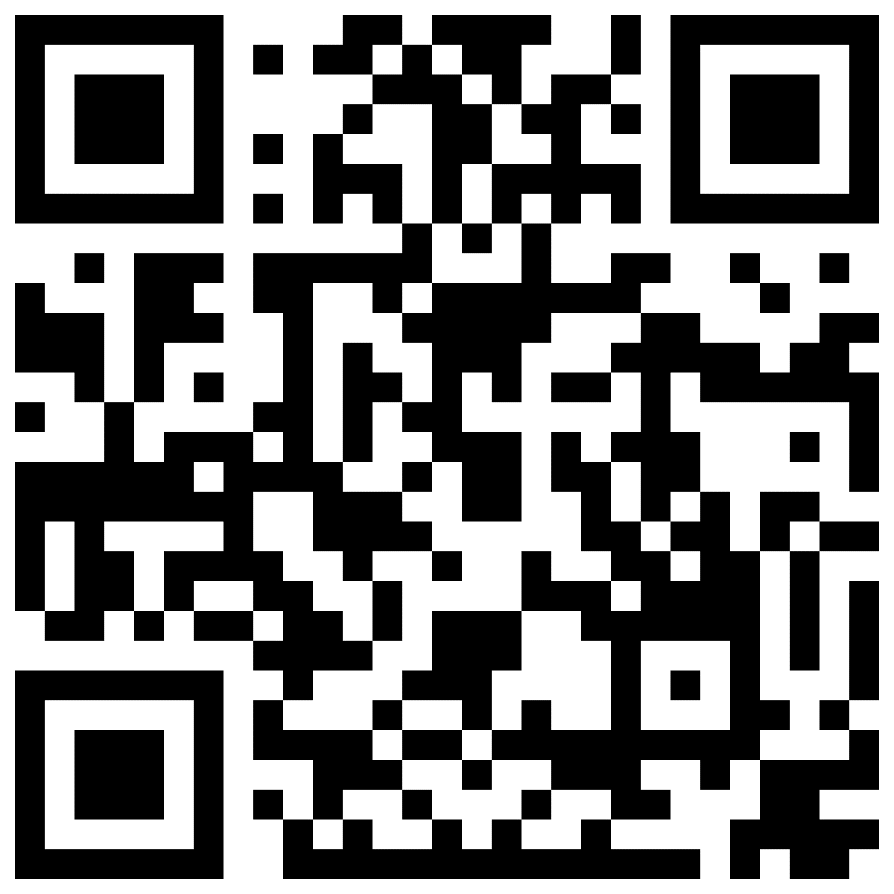 1กาฬสินธุ์23เพชรบูรณ์2กำแพงเพชร24แพร่3ขอนแก่น25มหาสารคาม4ชลบุรี26มุกดาหาร5ชัยภูมิ27ยโสธร6เชียงราย28ยะลา7ตราด29ร้อยเอ็ด8ตาก30ลพบุรี9นครนายก31ลำปาง10นครปฐม32ลำพูน11นครพนม33เลย12นครราชสีมา34ศรีสะเกษ13นครศรีธรรมราช35สกลนคร14นครสวรรค์36สงขลา15น่าน37สุโขทัย16ปราจีนบุรี38สุพรรณบุรี17ปัตตานี39สุรินทร์18พระนครศรีอยุธยา40หนองคาย19พะเยา41อำนาจเจริญ20พังงา42อุตรดิตถ์21พิจิตร43อุบลราชธานี22พิษณุโลก